        Σε συνέχεια της από 15-03-2020 ανακοίνωσης  μας και μετά την έκδοση της   από 15-3-2020  ΚΥΑ  (ΦΕΚ τ.Β΄864/2020),   για την πρόληψη νέας μετάδοσης του του κορωνοϊού COVID-19 εντός των χώρων των γραφείων της Εισαγγελίας  μας,   αυτή την φορά, σας γνωρίζουμε τα εξής : 1. Αναστέλλεται προσωρινά η λειτουργία των ποινικών δικαστηρίων και εισαγγελιών της Χώρας, για το χρονικό διάστημα από 16.3.2020 έως και 27.3.2020, για προληπτικούς λόγους δημόσιας υγείας, κατά τα αναφερόμενα στην από 15.3.2020 εισήγηση της Εθνικής Επιτροπής Προστασίας Δημόσιας Υγείας έναντι του κορωνοϊού COVID-19 και ως ακολούθως: 2. Αναστέλλονται: α) Οι δίκες ενώπιον των ποινικών δικαστηρίων, β) οι νόμιμες και δικαστικές προθεσμίες για τη διενέργεια διαδικαστικών πράξεων και άλλων ενεργειών ενώπιον των υπηρεσιών των δικαστηρίων και  εισαγγελιών, καθώς και η παραγραφή των συναφών αξιώσεων  Εξαιρούνται από την εφαρμογή της προηγούμενης παραγράφου: -η εκδίκαση αυτόφωρων πλημμελημάτων, εφόσον αφορά κατηγορούμενο που κρατείται δυνάμει των διατάξεων περί αυτόφωρης διαδικασίας, - η κλήρωση των ενόρκων και η έναρξη της συνόδου των Μικτών Ορκωτών Δικαστηρίων και Μικτών Ορκωτών Εφετείων - η εκδίκαση κακουργημάτων για τους προσωρινά κρατούμενους κατηγορουμένους, των οποίων συμπληρώνεται κατά περίπτωση το ανώτατο όριο προσωρινής κράτησης, - οι ποινικές δίκες που αφορούν κακουργήματα, ο χρόνος παραγραφής των οποίων συμπληρώνεται εντός του χρονικού διαστήματος από την έναρξη της αναστολής μέχρι και τις 31.1.2021. Το δικαστήριο αποφασίζει, κατά περίπτωση, για την εκδίκαση ή τη διακοπή αυτών.    -Για τις ποινικές δίκες που άρχισαν πριν την ημερομηνία έναρξης της αναστολής και έχουν διακοπεί για δικάσιμο εντός του χρονικού διαστήματος της αναστολής, το δικαστήριο, κατά την ορισθείσα δικάσιμο, αποφασίζει κατά περίπτωση για την εκδίκαση ή την εκ νέου διακοπή αυτών, λαμβανομένων υπόψη των παραπάνω εξαιρέσεων.-Η λειτουργία της εισαγγελίας περιορίζεται στις αναγκαίες ενέργειες για τη διεκπεραίωση των ποινικών υποθέσεων που, σύμφωνα με την ως άνω ΚΥΑ, εκδικάζονται ενώπιον των ποινικών δικαστηρίων, καθώς και εκείνων που κατά περίπτωση και κατά την κρίση της Διευθύνουσας την Υπηρεσία έχουν κατεπείγοντα χαρακτήρα και χρήζουν άμεσης αντιμετώπισης. - Κατά τα λοιπά αναφερόμαστε στην από 15.3.2020 ανακοίνωσή μας, επισημαίνοντας ότι σύμφωνα με νέα ανακοίνωση του Υπουργείου Πολιτικής Προστασίας η απόσταση που θα πρέπει να τηρείται από τους επισκέπτες της Υπηρεσίας θα πρέπει να είναι στα 2 μέτρα από άλλους ανθρώπους και φυσικά από τους υπηρετούντες στην  Εισαγγελία μας.                                                              Η ΕΙΣΑΓΓΕΛΕΑΣ ΠΡΩΤΟΔΙΚΩΝ ΡΟΔΟΥ                                                                        ΜΑΡΙΑ Μ. ΠΑΠΑΓΙΑΝΝΙΔΟΥΕΛΛΗΝΙΚΗ ΔΗΜΟΚΡΑΤΙΑΥΠΟΥΡΓΕΙΟ ΔΙΚΑΙΟΣΥΝΗΣΕΙΣΑΓΓΕΛΙΑ ΠΡΩΤΟΔΙΚΩΝ ΡΟΔΟΥ                  Ρόδος      16-03-2020          Ν Ε Α    Α Ν Α Κ Ο Ι Ν Ω Σ Η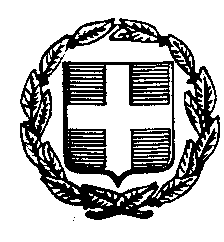 